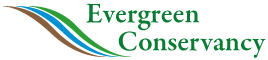 Annual MembershipSupport the all-volunteer Evergreen Conservancy and its mission through your membership.Name: _____________________________________Phone: ____________________________________Address: ___________________________________E-mail: ____________________________________City: _____________________________________State: ____________________ Zip: _____________Membership Levels:____ $15 Student	 ____ $25 	 ____ $45	____$70	____ $100	____$ Other	____$75, Business/Org	 ____Student  (17 and Under) $1.00      Additional Donation:  $______		Complete this form and send check to:  Evergreen Conservancy, PO Box 0783Indiana, PA  15701ORGo to www.evergreenconservancy.org. You can renew your membership and make donations online through Paypal or with a credit card.We appreciate your support and thank you for your membership!